Добровольное страхование граждан, выезжающих за границу. 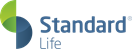 Программы страхования.Программа «ЭКОНОМ»Программа «СТАНДАРТ»Территория покрытияПоправочные коэффициентыСтраховое покрытиеСтраховая суммаСтраховая суммаСтраховая суммаСтраховая суммаСтраховое покрытие15 000(EUR/$)30 000(EUR/$)50 000(EUR/$)70 000(EUR/$)Медицинское обслуживаниеНа всю страховую суммув период действия страхового полисаНа всю страховую суммув период действия страхового полисаНа всю страховую суммув период действия страхового полисаНа всю страховую суммув период действия страхового полисаСтоматология100(EUR/$)150(EUR/$)150(EUR/$)200(EUR/$)Медицинская репатриация до 5 000 (EUR/$)до 10 000 (EUR/$)до 15 000(EUR/$)до 15 000(EUR/$)Транспортировка Застрахованного до стационара и/или места жительствадо 2 000 (EUR/$)до 5 000 (EUR/$)до 10 000(EUR/$)до 10 000(EUR/$)Госпитализация(койка дни)На территории США, Австралии и Японии до 5 000 $На территории США, Австралии и Японии до 5 000 $На территории США, Австралии и Японии до 5 000 $На территории США, Австралии и Японии до 5 000 $Лекарственные средства50 (EUR/$)100 (EUR/$)150 (EUR/$)150 (EUR/$)Досрочное возвращение в РК при смерти или экстренной госпитализации супруга(и) или близкого родственникаНет страхового покрытияНет страхового покрытияНет страхового покрытияНет страхового покрытияТранспортировка сопровождающего члена семьи (до стационараи/или места жительства)Нет страхового покрытияНет страхового покрытияНет страхового покрытияНет страхового покрытиятелефонные переговорыс Ассистанс или СтраховщикомНет страхового покрытияНет страхового покрытияНет страхового покрытияНет страхового покрытияСтраховое покрытиеСтраховая суммаСтраховая суммаСтраховая суммаСтраховая суммаСтраховое покрытие15 000(EUR/$)30 000(EUR/$)50 000(EUR/$)70 000(EUR/$)Медицинское обслуживаниеНа всю страховую суммув период действия страхового полисаНа всю страховую суммув период действия страхового полисаНа всю страховую суммув период действия страхового полисаНа всю страховую суммув период действия страхового полисаСтоматология100(EUR/$)150(EUR/$)150(EUR/$)200(EUR/$)Медицинская репатриациядо 5 000(EUR/$)до 10 000(EUR/$)до 15 000(EUR/$)до 15 000(EUR/$)Транспортировка Застрахованного до стационара и/или места жительствадо 2 000 (EUR/$)до 5 000 (EUR/$)до 10 000(EUR/$)до 10 000(EUR/$)Госпитализация(койка дни)На территории США, Австралии и Японии до 7 000 $На территории США, Австралии и Японии до 7 000 $На территории США, Австралии и Японии до 7 000 $На территории США, Австралии и Японии до 7 000 $Лекарственные средства На всю страховую сумму, по назначению врачаНа всю страховую сумму, по назначению врачаНа всю страховую сумму, по назначению врачаНа всю страховую сумму, по назначению врачаДосрочное возвращение в РК при смерти или экстренной госпитализации супруга(и) или близкого родственника В размере, а/б эконом классВ размере, а/б эконом классВ размере, а/б эконом классВ размере, а/б эконом классТранспортировка сопровождающего члена семьи (до стационараи/или места жительства)В размере а/б эконом класс + проживание на сумму до 500 (EUR/$)В размере а/б эконом класс + проживание на сумму до 500 (EUR/$)В размере а/б эконом класс + проживание на сумму до 500 (EUR/$)В размере а/б эконом класс + проживание на сумму до 500 (EUR/$)телефонные переговорыс Ассистанс или СтраховщикомДва звонка по одному страховому случаюДва звонка по одному страховому случаюДва звонка по одному страховому случаюДва звонка по одному страховому случаюТерритория покрытияЗона 1: Весь мир, кроме Европы, Страны Южной и Северной Америки, Австралии и Океании, Японии, Южной Кореи и Африки                                                               (в USD)Зона 2: Страны Европы, Евросоюз и Шенген в том числе                                        (в EUR)Зона 3: Страны Южной и Северной Америки, Австралии и Океании, Японии,Южной Кореи и Африки                                                                                               (в USD)Исключение:Коэффициентдети до 3-х лет2,5лица от 65 до 75 лет2,5лица от 75 до 80 лет6группа от 10 до 25 человек0,9группа от 25 до 50 человек0,85группа от 50 до 75 человек0,8группа свыше 75 человек0,75Активный отдых и Спорт (не профессиональный)Активный отдых и Спорт (не профессиональный)Легкая атлетика, крокет, гольф, гимнастика, плавание (исключая плавание с аквалангом), сквош, теннис, стрельба.1,5Баскетбол, велосипед, гандбол, хоккей на траве, конный спорт (исключая скачки), водный спорт (кроме рафтинга), волейбол, фехтование, дайвинг.2Бейсбол, футбол, американский футбол, скачки на лошадях, дайвинг, рафтинг, регби, спелеология, воздушные виды спорта, авто/мото - спорт, боевые искусства, зимние виды спорта, поло, тяжелая атлетика.3